Phalaenopsis- Section Parishianae SpeciesSPECIES                        PROGENY             AWARDS                   AWARD  TYPE                                                                           RANGE                                TEMP/LHT         BLOOM TIME                                               F-1/Total                    AOS                                                                                                                                                                                                                     Peak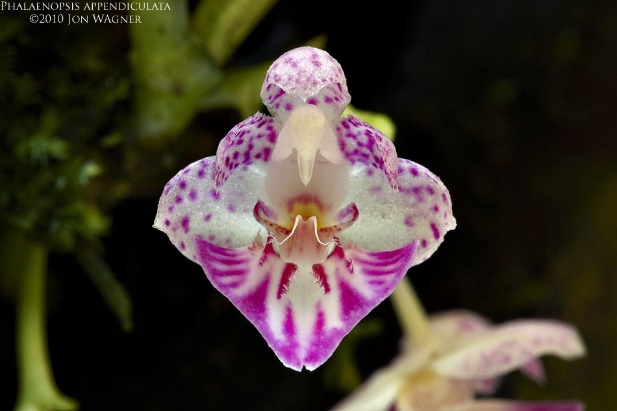 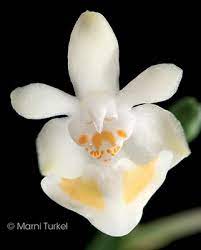 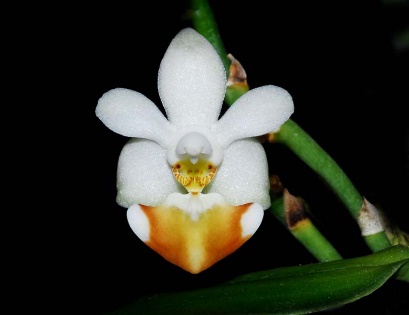 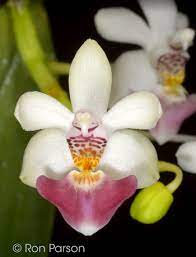 Phal appendiculata                                                                Phal gibbosa                                        Phal lobbii                                               Phal parishii                      appendiculata13/1331 AM, 1 CHM, 1 HCCMalayaHot/LoOctgibbosa5/653 AM, 2 HCCLaos, VietnamWarm/LoFeblobbii68/1302812 AM, 1 CHM, 1 CBM, 2 CCE, 6 CCM, 4 HCC, 2 JCEastern HimalayasWarm/LoMarparishii39/83203 AM, 1 CBM, 1 CCE, 9 CCM, 3 CHM, 3 HCCIndia, Burma, ThailandWarm/LoMar